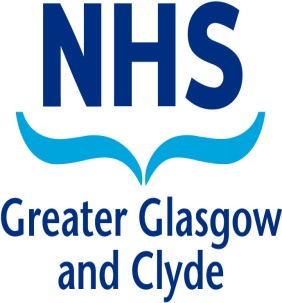 DES: Minor Surgery - Quarterly Activity Form for PracticesPractice Number  					Practice Name and Address(As shown on Quarterly finance statement)Please complete and return this formas an attachment to the e-mail box belowby the 5th of the month following theQuarter end:                                                                                                                                                                                                                                                                                                                                                                                                                                                                                                                                 GMS.ContractTeam@ggc.scot.nhs.ukDES: Minor Surgery  2021/22Quarter Ending (30th June, 30th September, 31st December or 31st March)I confirm that the Practice activity (patient numbers) for MinorSurgery (Invasive Procedures) within the specification, and arenot for aesthetic purposes, wasI confirm that the Practice activity (patient numbers) for MinorSurgery (Injections) within the specification, wasI confirm that the above information is correct.  I submit activity on behalf of the Practice and in accordance with the Regulations.  I agree to provide information to authorised Health Board personnel to undertake necessary post payment checks.Name:		Date:		